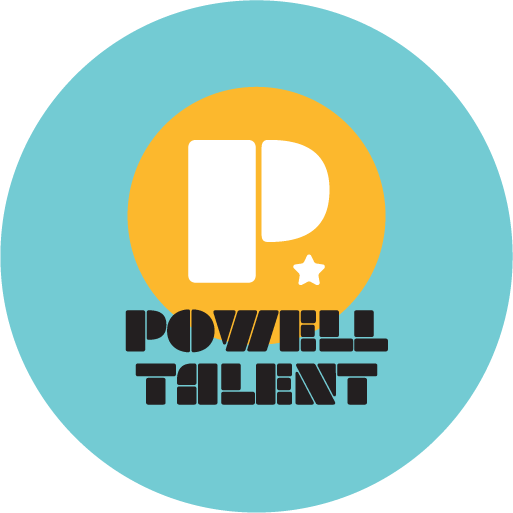 KENT WILLIAMSKent Williams, a native Texan and long-time Dallas resident, received a BFA in acting at Southern Methodist University in 1987, and has since cultivated a dynamic career in the performing arts. A Telly Award winning puppeteer, Kent currently serves as Producing Director with LTDM Entertainment and regularly performs its repertoire of storybook classics and high-intensity variety shows at Geppetto’s Marionette Theater at the Hilton Anatole Hotel and at the State Fair of Texas as a featured performer in 2019.As a stage actor and teaching artist in puppetry and Japanese kabuki theater, Kent has served with the Texas Commission on the Arts, Dallas Office of Cultural Affairs and Dallas ISD.  Kent is a seasoned commercial broadcast and voice over actor represented by the Mary Collins Agency and can be heard in a variety of media including radio spots for Orkin, Mutual of Omaha and Diet Dr. Pepper.Kent has a host of voice acting credits in over 200 video game and anime titles. Some of Kent's most notable roles are, Dr. Gero, Tao, Supreme Kai, Kibito Kai, and Elder Kai as seen on DBZ, Blue Ogre (Jorge Sao Tome) and Chuu on Yu Yu Hakusho, Hatori Soma on Fruits Basket, Mr. Compress on My Hero Academia, Sid on Soul Eater, Father on Fullmetal Alchemist: Brotherhood, Ghira on RWBY, Surge on Red vs. Blue, Mao on Darker Than Black, Captain Kuro, Shura and Clover on One Piece, Judge on Ace Attorney, Jura on Fairy Tale, Deus ex Machina on Future Diary and Byakuya on Dr. Stone